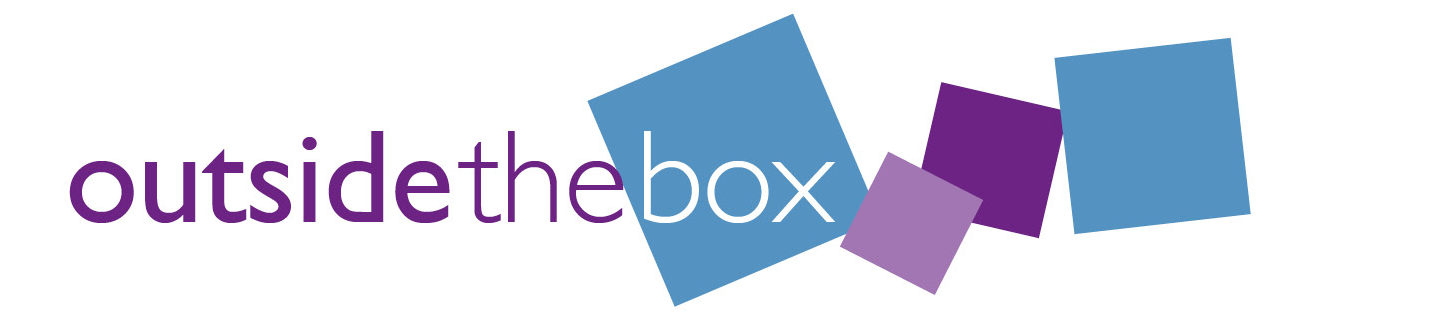 Finance Co-ordinatorApplication formThank you for applying for this post.Please send this completed form to alice@otbds.org About youName and address:Contact phone number and email:Is there anything we need to know that will help you at interview, such as communication support?Are you able to start work in Glasgow within a month or so of appointment (able to work in the UK, living close enough to Glasgow)?Your education and work experiencePlease list your qualifications since leaving school and any training that is relevant for this postEmployment: your present and past employers, positions you held and dates you were employed.  Include a brief note on your role in the most recent postsOther roles that are relevant to this post, such as being part of community or professional groups or personal experience.What you bring to the roleWhat is your experience and skills on each of the main tasks and aspects of this role?What you bring to the roleWhat is your experience and skills on each of the main tasks and aspects of this role?Understanding the values of the organisationUsing and developing systems for range of payment types and levelsExperience of Sage50Preparing reports on project budgets and expected outturnPreparing reports for Board on overall budget and projected outturnDeveloping finance systems to inform future planning for overall organisation and smaller work areasCommunicating effectively within the organisation and with external stakeholdersWorking on your own initiative and planning work to meet deadlinesAbility to problem solve and deal with challengesWorking as part of a team and supporting colleagues to use financial information in their workOther aspects or tasks mentioned in the Job DescriptionOther strengths or experience that you bring to this roleOther strengths or experience that you bring to this roleReferences:  Please list 2 people who can give a reference about you.  Tell us their name, contact details and how they know you.We will not contact any referees until after interview.Referee 1:  Referee 2: 